Календарь Открытых Нижегородских областных соревнований по хоккею среди команд мальчиков 2011-2012 г.р. рождения (Лига Юг) сезона 2019-2020 г.г.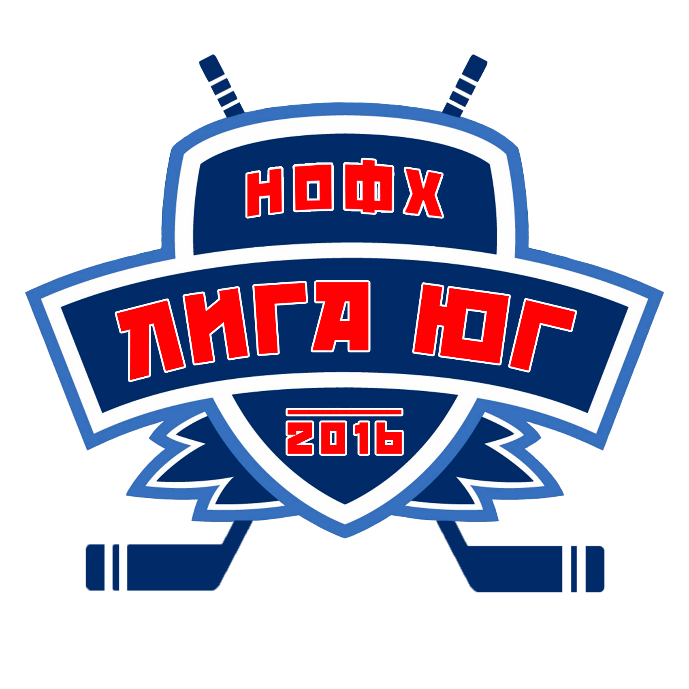 Команды:Флагман (Навашино)Темп (Кулебаки)Рубин (Ардатов)Метеор (Павлово)Оникс 11 (Арзамасский район)Судогодец (Судогда)Спарта (Ковров)Оникс 12 (Арзамасский район)№ игрыДатаВремя начала игрыДень неделиКомандыМесто проведения1 круг1 круг1 круг1 круг1 круг1 круг1 тур1 тур1 тур1 тур1 тур1 тур109.11.1915:00СубботаТемп – СпартаФОК «Темп» Кулебаки210.11.1915:00ВоскресеньеРубин – СудогодецФОК «Рубин» Ардатов309.11.1915:00Суббота Оникс 11 – Метеор ФОК «Чемпион» Выездное410.11.1911:00ВоскресеньеФлагман – Оникс 12ЛД «Флагман» Навашино2 тур2 тур2 тур2 тур2 тур2 тур516.11.1915:00СубботаОникс 11 – Оникс 12ФОК «Чемпион» Выездное617.11.1915:00ВоскресеньеСпарта – РубинФОК «Рубин» Ардатов717.11.1911:00ВоскресеньеФлагман – ТемпЛД «Флагман» Навашино816.11.1910:00СубботаСудогодец – МетеорЛД «Флагман» Навашино3 тур3 тур3 тур3 тур3 тур3 тур924.11.1915:00ВоскресеньеРубин – ФлагманФОК «Рубин» Ардатов1023.11.1915:00СубботаМетеор – СпартаФОК «Звезда» Павлово1123.11.1915:00СубботаОникс 11 – СудогодецФОК «Чемпион» Выездное1224.11.1915:00ВоскресеньеТемп – Оникс 12ФОК «Темп» Кулебаки4 тур4 тур4 тур4 тур4 тур4 тур1301.12.1915:00ВоскресеньеСпарта – Оникс 11ФОК «Чемпион» Выездное1401.12.1911:00ВоскресеньеФлагман – МетеорЛД «Флагман» Навашино1501.12.1915:00Воскресенье Темп – РубинФОК «Темп» Кулебаки1630.11.1915:00СубботаОникс 12 – СудогодецФОК «Чемпион» Выездное5 тур5 тур5 тур5 тур5 тур5 тур1707.12.1915:00СубботаМетеор – ТемпФОК «Звезда» Павлово1807.12.1915:00СубботаОникс 11 – ФлагманФОК «Чемпион» Выездное1907.12.1910:00СубботаСудогодец – СпартаЛД «Флагман» Навашино2008.12.1915:00ВоскресеньеРубин – Оникс 12ФОК «Рубин» Ардатов6 тур6 тур6 тур6 тур6 тур6 тур2115.12.1911:00ВоскресеньеФлагман – СудогодецЛД «Флагман» Навашино 2215.12.1915:00ВоскресеньеТемп – Оникс 11ФОК «Темп» Кулебаки2315.12.1915:00ВоскресеньеРубин – МетеорФОК «Рубин» Ардатов2414.12.1915:00СубботаОникс 12 – СпартаФОК «Чемпион» Выездное7 тур7 тур7 тур7 тур7 тур7 тур2521.12.1915:00СубботаОникс 11 – РубинФОК «Чемпион» Выездное2621.12.1910:00СубботаСудогодец – Темп ЛД «Флагман» Навашино2721.12.1915:00СубботаСпарта – ФлагманЛедовый дворец «Ковровец»2822.12.1915:00ВоскресеньеМетеор – Оникс 12ФОК «Звезда» Павлово2 круг2 круг2 круг2 круг2 круг2 круг8 тур8 тур8 тур8 тур8 тур8 тур2925.01.2015:00СубботаСпарта – Темп Ледовый дворец «Ковровец»3026. 01.2011:00ВоскресеньеСудогодец – Рубин ЛД «Флагман» Навашино3126. 01.2015:00ВоскресеньеМетеор – Оникс 11ФОК «Звезда» Павлово3225. 01.2015:00СубботаОникс 12 – Флагман ФОК «Чемпион» Выездное9 тур9 тур9 тур9 тур9 тур9 тур3301.02.2015:00СубботаОникс 12 – Оникс 11 ФОК «Чемпион» Выездное3402.02.2015:00ВоскресеньеРубин – СпартаФОК «Рубин» Ардатов3501.02.2015:00СубботаМетеор – СудогодецФОК «Звезда» Павлово3601.02.2015:00СубботаТемп – ФлагманФОК «Темп» Кулебаки10 тур10 тур10 тур10 тур10 тур10 тур3709.02.2010:00ВоскресеньеФлагман – РубинЛД «Флагман» Навашино3808.02.2015:00СубботаСпарта – Метеор Ледовый дворец «Ковровец»3909.02.2012:00ВоскресеньеСудогодец – Оникс 11 ЛД «Флагман» Навашино4008.02.2015:00СубботаОникс 12 – Темп ФОК «Чемпион» Выездное11 тур11 тур11 тур11 тур11 тур11 тур4115.02.2015:00СубботаОникс 11 – СпартаФОК «Чемпион» Выездное4215.02.2015:00СубботаМетеор – Флагман ФОК «Звезда» Павлово4316.02.2015:00ВоскресеньеРубин – Темп ФОК «Рубин» Ардатов4416.02.2012:00ВоскресеньеСудогодец – Оникс 12 ЛД «Флагман» Навашино12 тур12 тур12 тур12 тур12 тур12 тур522.02.2015:00СубботаТемп – МетеорФОК «Темп» Кулебаки4623.02.2011:00ВоскресеньеФлагман – Оникс 11ЛД «Флагман» Навашино4722.02.2015:00СубботаСпарта – Судогодец Ледовый дворец «Ковровец»4822.02.2015:00СубботаОникс 12 – Рубин ФОК «Чемпион» Выездное13 тур13 тур13 тур13 тур13 тур13 тур4901.03.2011:00ВоскресеньеСудогодец – ФлагманЛД «Флагман» Навашино5029.02.2015:00СубботаОникс 11 – ТемпФОК «Чемпион» Выездное5101.03.2015:00ВоскресеньеМетеор – Рубин ФОК «Звезда» Павлово5201.03.2015:00ВоскресеньеСпарта – Оникс 12 ФОК «Чемпион» Выездное14 тур14 тур14 тур14 тур14 тур14 тур5315.03.2015:00ВоскресеньеРубин – Оникс 11 ФОК «Рубин» Ардатов5415.03.2015:00ВоскресеньеТемп – СудогодецФОК «Темп» Кулебаки5515.03.2011:00ВоскресеньеФлагман – Спарта ЛД «Флагман» Навашино5614.03.2015:00СубботаОникс 12 – МетеорФОК «Чемпион» Выездное